АДМИНИСТРАЦИЯ НОВОТИТАРОВСКОГОСЕЛЬСКОГО ПОСЕЛЕНИЯ ДИНСКОГО РАЙОНАРАСПОРЯЖЕНИЕот 21.05.2018                                                                                   № 18-рст. НовотитаровскаяВ соответствии с Федеральным законом от 06.10.2003 года № 131- ФЗ «Об общих принципах организации местного самоуправления в Российской Федерации», Федеральным законом от 07.03.2018 г. № 41-ФЗ «О внесении изменения в статью 1 Федерального закона «О минимальном размере  оплаты труда», решением Совета Новотитаровского сельского поселения от 11.12.2017 № 184-45/03 «О бюджете Новотитаровского сельского поселения Динского района на 2018 год», на основании Устава Новотитаровского сельского поселения Динского района:Внести следующие изменения в распоряжение администрации Новотитаровского сельского поселения Динского района № 72-р от 27.11.2014 «Об утверждении Положения об оплате труда и материальном стимулировании работников муниципального бюджетного учреждения культуры «Библиотечное объединение» Новотитаровского сельского поселения»:приложение № 2 к Положению об оплате труда и материальном стимулировании работников муниципального бюджетного учреждения культуры «Библиотечное объединение» Новотитаровского сельского поселения изложить в следующей редакции:«Максимальные размеры выплаты стимулирующего характера – персональный повышающий коэффициент работников учреждения с 01.05.2018 года.Персональный повышающий коэффициент к окладу устанавливается работнику с учетом его профессиональной подготовки, сложности, важности выполняемой работы, степени самостоятельности и ответственности при выполнении поставленных задач. Стимулирующая надбавка осуществляется по решению директора, с учетом эффективности деятельности для определения размеров стимулирующих выплат для работников культуры, технического и обслуживающего персонала в пределах бюджетных ассигнований на оплату труда. Предельные размеры стимулирующей надбавки – персональный повышающий коэффициент (100%).»;2) приложение № 4 к Положению об оплате труда и материальном стимулировании работников муниципального бюджетного учреждения культуры «Библиотечное объединение» Новотитаровского сельского поселения изложить в следующей редакции:«Минимальные размеры окладов работников, осуществляющих профессиональную деятельность по профессиям рабочих2. Начальнику отдела по общим и правовым вопросам администрации Новотитаровского сельского поселения Динского района (Омельченко) обнародовать настоящее распоряжение в соответствии с действующим законодательством и разместить на официальном сайте администрации Новотитаровского сельского поселения Динского района www.novotitarovskaya.info.3. Контроль за выполнением настоящего распоряжения оставляю за собой.4. Распоряжение вступает в силу с момента его обнародования.Глава Новотитаровскогосельского поселения                                                                              С.К. КошманО внесении изменений в распоряжение администрации Новотитаровского сельского поселения Динского района               № 72-р от 27.11.2014 «Об утверждении Положения об оплате труда и материальном стимулировании работников муниципального бюджетного учреждения культуры «Библиотечное объединение» Новотитаровского сельского поселения№п/пНаименование ПКГМаксимальныйразмер выплаты (руб.)1Должность директора объединения12 708-002Должности руководящего состава учреждения культуры2 160-003Должности работников культуры ведущего звена1 830-004Должности работников культуры среднего звена1 511-005Должности технических работников6 547-00Разряд выполняемых работ в соответствии с Единым тарифно-квалификационным справочником работ и профессий рабочихРазряд выполняемых работ в соответствии с Единым тарифно-квалификационным справочником работ и профессий рабочихРазряд выполняемых работ в соответствии с Единым тарифно-квалификационным справочником работ и профессий рабочихРазряд выполняемых работ в соответствии с Единым тарифно-квалификационным справочником работ и профессий рабочихРазряд выполняемых работ в соответствии с Единым тарифно-квалификационным справочником работ и профессий рабочихРазряд выполняемых работ в соответствии с Единым тарифно-квалификационным справочником работ и профессий рабочихРазряд выполняемых работ в соответствии с Единым тарифно-квалификационным справочником работ и профессий рабочихРазряд выполняемых работ в соответствии с Единым тарифно-квалификационным справочником работ и профессий рабочих12345678                   Минимальный размер окладов, рублей                                       Минимальный размер окладов, рублей                                       Минимальный размер окладов, рублей                                       Минимальный размер окладов, рублей                                       Минимальный размер окладов, рублей                                       Минимальный размер окладов, рублей                                       Минимальный размер окладов, рублей                                       Минимальный размер окладов, рублей                    46163950401640834151428344184551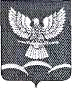 